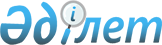 О реорганизации ряда организаций, подведомственных Министерству науки и высшего образования Республики КазахстанПостановление Правительства Республики Казахстан от 15 июня 1999 года № 760

      В целях реализации постановления Правительства Республики Казахстан от 25 декабря 1998 года № 1335 P981335_ "Вопросы учреждений-администраторов программ, финансируемых из государственного бюджета" Правительство Республики Казахстан постановляет: 

      1. Реорганизовать: 

      1) путем слияния организации согласно приложению 1 в Республиканское государственное предприятие на праве хозяйственного ведения "Национальный центр по комплексной переработке минерального сырья Республики Казахстан" (далее - Национальный центр); 

      2) государственное учреждение "Институт металлургии и обогащения Национального центра по комплексной переработке минерального сырья Республики Казахстан" путем преобразования в Республиканское государственное казенное предприятие "Институт металлургии и обогащения" (далее - Институт металлургии). 

      2. Определить Министерство науки и высшего образования Республики Казахстан органом государственного управления, осуществляющим функции субъекта права государственной собственности по отношению к Национальному центру и Институту металлургии (далее - уполномоченный орган). 

      3. Разрешить Национальному центру создать дочерние государственные предприятия согласно приложению 2. 

      4. Установить основные направления деятельности: 

      1) Национального центра: 

      разработка технологий и оборудования для добычи, транспортировки, переработки и обеспечение захоронения урана и других делящихся материалов, а также изделий из них; 

      разработка технологий и обеспечение утилизации, захоронения и переработки высвобождаемых военно-технических средств; 

      разработка технологий, изготовление и реализация лекарственных средств, лечебных препаратов и их ингредиентов; 

      2) Института металлургии: 

      проведение научных, фундаментальных исследований в области металлургии черных, цветных, редких и благородных металлов. 

      5. Уполномоченному органу в установленном законодательством порядке: 

      1) утвердить и зарегистрировать уставы Национального центра и Института металлургии; 

      2) определить Национальному центру уставный капитал, и наделить Институт металлургии имуществом на праве оперативного управления. 

      6. Утратил силу постановлением Правительства РК от 05.08.2013 № 796.

      7. Признать утратившими силу: 

      постановление Кабинета Министров Республики Казахстан от 22 июля 1993 года № 642 P930642_ "О мерах по обеспечению деятельности Национального центра по комплексной переработке минерального сырья Республики Казахстан" (САПП Республики Казахстан, 1993 г., № 31, ст. 356); 

      пункт 2 изменений, которые вносятся в некоторые решения Правительства Республики Казахстан, утвержденных постановлением Правительства Республики Казахстан от 28 декабря 1996 года № 1668 P961668_ "О внесении изменений в некоторые решения Правительства Республики Казахстан по вопросам деятельности национальных научных центров Республики Казахстан" (САПП Республики Казахстан, 1996 г., № 53, ст. 511). 

      8. Настоящее постановление вступает в силу со дня подписания. 



 

        Премьер-Министр 

      Республики Казахстан 

 

                                                   Приложение 1                                          к постановлению Правительства                                               Республики Казахстан                                            от 15 июня 1999 года № 760 



 

                               Перечень       организаций, реорганизуемых путем слияния в Республиканское      государственное предприятие на праве хозяйственного ведения            "Национальный центр по комплексной переработке                минерального сырья Республики Казахстан"1. Национальный центр по комплексной   переработке минерального сырья   Республики Казахстан Министерства   науки-Академии наук Республики   Казахстан                                                 г. Алматы2. Институт горного дела им. Д. Кунаева                      г. Алматы3. Химико-металлургический институт                       г. Караганда4. Восточный научно-исследовательский   горно-металлургический институт   цветных металлов                                г. Усть-Каменогорск5. Государственное научно-производственное   объединение промышленной экологии   "Казмеханобр"                                             г. Алматы

                                                  Приложение 2                                         к постановлению Правительства                                              Республики Казахстан                                          от 15 июня 1999 года № 760 



 

                               Перечень        дочерних государственных предприятий на праве хозяйственного       ведения Республиканского государственного предприятия       "Национальный центр по комплексной переработке минерального        сырья Республики Казахстан" Министерства науки и высшего                  образования Республики Казахстан1.  Институт горного дела им. Д. Кунаева              г. Алматы2.  Химико-металлургический институт                  г. Караганда3.  Восточный научно-исследовательский            г. Усть-Каменогорск    горно-металлургический институт    цветных металлов "ВНИИ-цветмет"4.  Государственное научно-                           г. Алматы     производственное объединение промышленной     экологии "Казмеханобр"              (Специалист: Кушенова Д.)            
					© 2012. РГП на ПХВ «Институт законодательства и правовой информации Республики Казахстан» Министерства юстиции Республики Казахстан
				